Finance & General Purposes Committee Meeting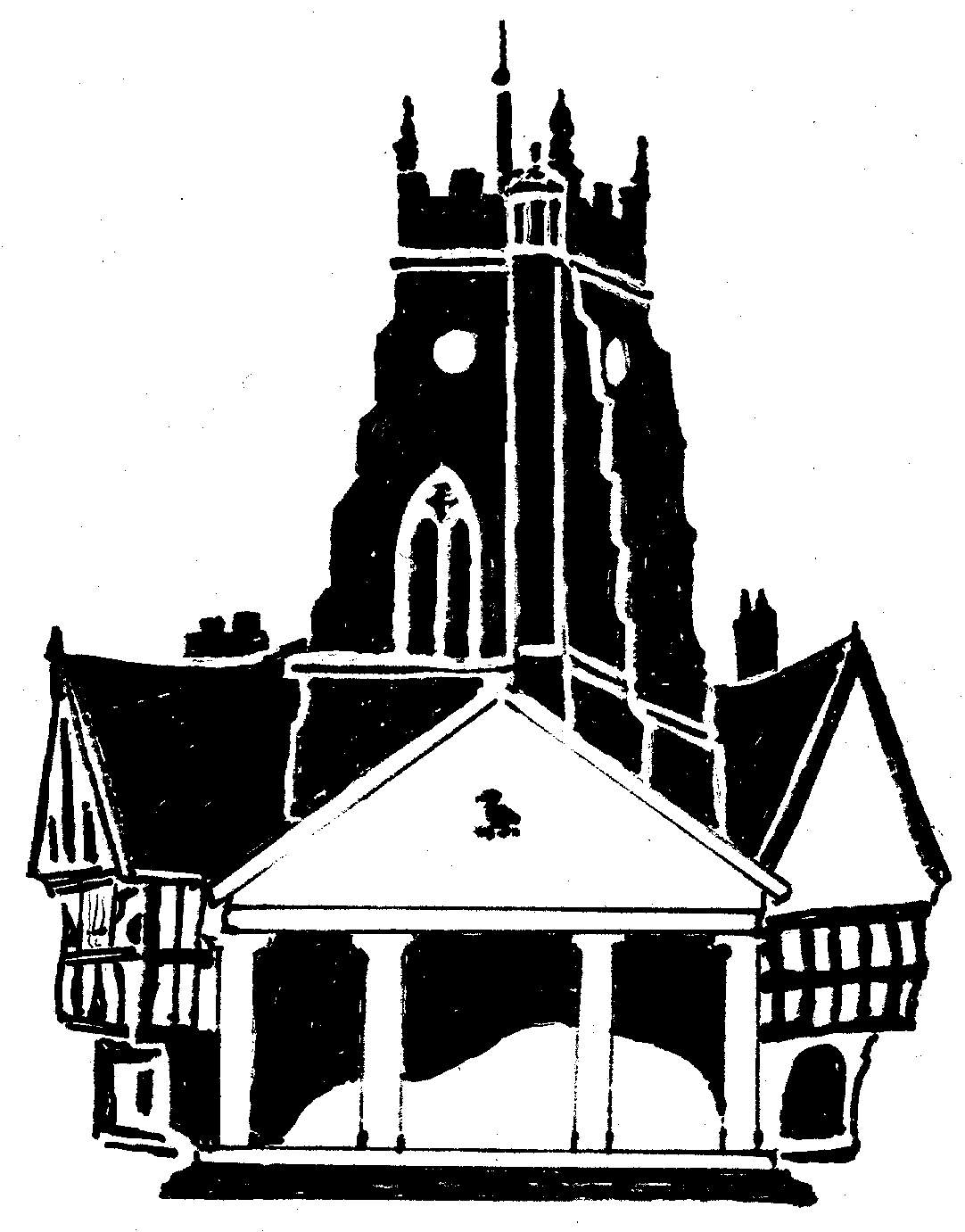         Market Drayton          Town CouncilAgenda Item:   7.FG ii  – Large Grants        Market Drayton          Town CouncilDate:  15 June 2023        Market Drayton          Town CouncilAppendix : FG22         Market Drayton          Town CouncilOrganisationRequested Amount £To FundFunded in 2022/23Market Drayton Methodist Church ‘The Extreme Tour* Event£670Towards funding ‘The Extreme Tour’ Event. They are planning a tour of the UK and France, combining Christian musicians from America with musicians from the UK. They want to include Market Drayton in the tour on 2/3 September. Over one hundred people came to the event last year. £200Ginger and Spice Festival£2,000To help support the main event day on 30 September 2023 in and around Cheshire Street. £1,200